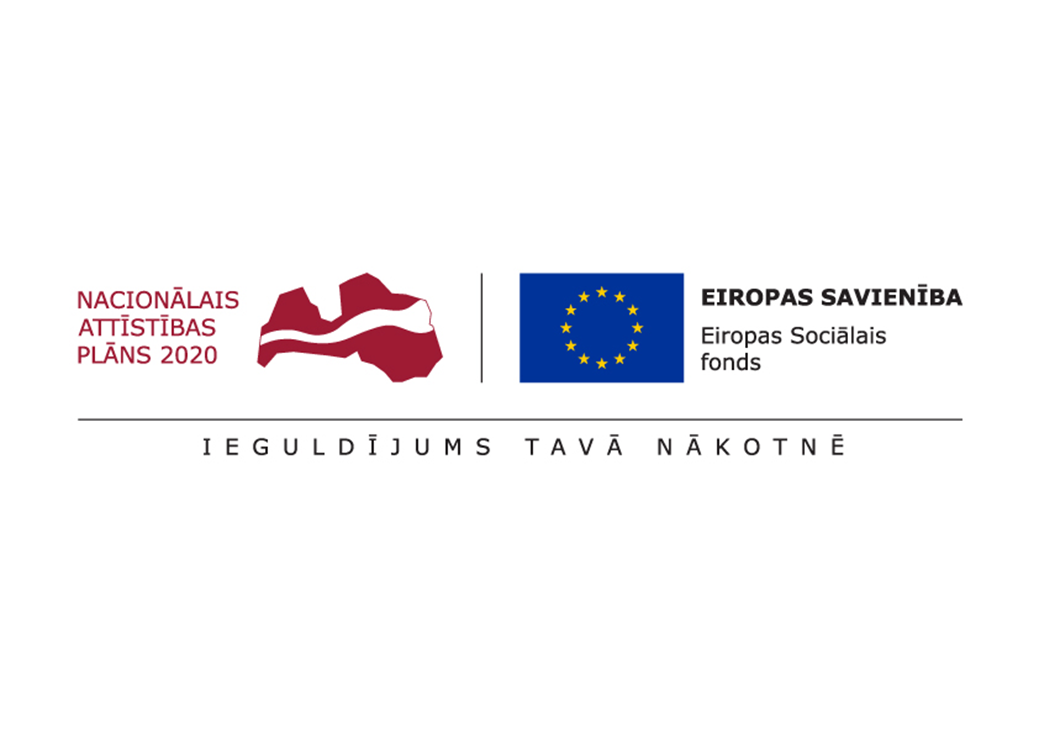 Projekts “Veselības veicināšanas un slimību profilakses pasākumi Gulbenes novadā” Nr. 9.2.4.2/16/I/004 Interaktīvas nodarbības pirmsskolas un sākumskolas vecuma bērniem par veselības veicināšanas tēmāmFinanšu piedāvājumsIesniedzaKontaktpersona<pretendenta nosaukums> piedāvā Interaktīvas nodarbības pirmsskolas un sākumskolas vecuma bērniem par veselības veicināšanas tēmām ______.daļā, atbilstoši instrukcijas un tās pielikumu prasībām par šādu cenu:1.daļai - Interaktīvas nodarbības pirmsskolas vecuma bērniem par veselības veicināšanas tēmām2.daļai - Interaktīvas nodarbības sākumskolas vecuma bērniem par veselības veicināšanas tēmām* Piedāvātajā cenā ietilpst visas izmaksas, kas nepieciešamas pakalpojuma sniegšanai.** Papildus finanšu piedāvājumam jāiesniedz tehniskajā specifikācijā norādītie dokumenti.*** Ja pretendents nav PVN maksātājs un rēķinu piestādīs, neizdalot PVN, norādiet kopējo cenu par nodarbībām un komentāros sniedziet informāciju par saimnieciskās darbības veicēja vai fiziskās personas statusu.Pretendents _____________PasūtītājsGulbenes novada pašvaldība, Ābeļu iela 2, Gulbene, Gulbenes nov.Reģ. nr. 90009116327Pretendenta nosaukumsRekvizītiVārds, uzvārds, ieņemamais amatsTālrunise-pasta adreseNr. p.k.PakalpojumsPiedāvātā cena, bez PVN, par 1 nodarbībuNodarbību skaits Piedāvātā cena,EUR bez PVN1.Interaktīvas nodarbības pirmsskolas vecuma bērniem par veselības veicināšanas tēmām32PVN 21 %, EURSumma ar PVN, EURNr. p.k.PakalpojumsPiedāvātā cena, bez PVN, par 1 nodarbībuNodarbību skaits Piedāvātā cena,EUR bez PVN1.Interaktīvas nodarbības sākumskolas vecuma bērniem par veselības veicināšanas tēmām30PVN 21 %, EURSumma ar PVN, EURKomentāri: